Formato A17A (Autorización para el retorno de vehículos extranjeros.) DATOS DEL REPRESENTANTE LEGAL DEL SOLICITANTEDATOS DE LAS PERSONAS AUTORIZADAS PARA OIR Y RECIBIR NOTIFICACIONES.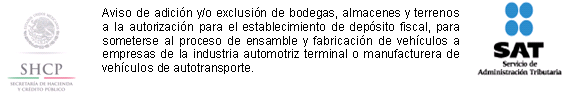 Autorización para el retorno de vehículos extranjeros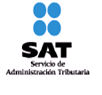 Información general solicitadaInformación general solicitada1. Señale el tipo de persona:2. ¿Ha realizado esta solicitud con anterioridad?3. Indique su calidad:4. Nombre completo (apellido paterno/materno/nombre (s)), razón o denominación social.4. Nombre completo (apellido paterno/materno/nombre (s)), razón o denominación social.4. Nombre completo (apellido paterno/materno/nombre (s)), razón o denominación social.4. Nombre completo (apellido paterno/materno/nombre (s)), razón o denominación social.4. Nombre completo (apellido paterno/materno/nombre (s)), razón o denominación social.4. Nombre completo (apellido paterno/materno/nombre (s)), razón o denominación social.4. Nombre completo (apellido paterno/materno/nombre (s)), razón o denominación social.4. Nombre completo (apellido paterno/materno/nombre (s)), razón o denominación social.4. Nombre completo (apellido paterno/materno/nombre (s)), razón o denominación social.4. Nombre completo (apellido paterno/materno/nombre (s)), razón o denominación social.4. Nombre completo (apellido paterno/materno/nombre (s)), razón o denominación social.4. Nombre completo (apellido paterno/materno/nombre (s)), razón o denominación social.4. Nombre completo (apellido paterno/materno/nombre (s)), razón o denominación social.4. Nombre completo (apellido paterno/materno/nombre (s)), razón o denominación social.____________________________________________________________________________________________________________________________________________________________________________________________________________________________________________________________________________________________________________________________________________________________________________________________________________________________________________________________________________________________________________________________________________________________________________________________________________________________________________________________________________________________________________________________________________________________________________________________________________________________________________________________________________________________________________________________________________________________________________________________________________________________________________________________________________________________________________________________________________________________________________________________	7. RFC	7. RFC	7. RFC	7. RFC	7. RFC	7. RFC	7. RFC	7. RFC	7. RFC	7. RFC	7. RFC	7. RFC	7. RFC	7. RFC5. Nacionalidad:6. Domicilio fiscal:Calle___________________________ No. y/o letra exterior _________ No. y/o letra interior ___________ Colonia_________________ Código Postal___________ Municipio o Delegación en el D.F. ____________ Localidad _________________ Entidad Federativa ____________________________________________Teléfonos ___________________________________________________________________________6. Domicilio fiscal:Calle___________________________ No. y/o letra exterior _________ No. y/o letra interior ___________ Colonia_________________ Código Postal___________ Municipio o Delegación en el D.F. ____________ Localidad _________________ Entidad Federativa ____________________________________________Teléfonos ___________________________________________________________________________6. Domicilio fiscal:Calle___________________________ No. y/o letra exterior _________ No. y/o letra interior ___________ Colonia_________________ Código Postal___________ Municipio o Delegación en el D.F. ____________ Localidad _________________ Entidad Federativa ____________________________________________Teléfonos ___________________________________________________________________________6. Domicilio fiscal:Calle___________________________ No. y/o letra exterior _________ No. y/o letra interior ___________ Colonia_________________ Código Postal___________ Municipio o Delegación en el D.F. ____________ Localidad _________________ Entidad Federativa ____________________________________________Teléfonos ___________________________________________________________________________6. Domicilio fiscal:Calle___________________________ No. y/o letra exterior _________ No. y/o letra interior ___________ Colonia_________________ Código Postal___________ Municipio o Delegación en el D.F. ____________ Localidad _________________ Entidad Federativa ____________________________________________Teléfonos ___________________________________________________________________________6. Domicilio fiscal:Calle___________________________ No. y/o letra exterior _________ No. y/o letra interior ___________ Colonia_________________ Código Postal___________ Municipio o Delegación en el D.F. ____________ Localidad _________________ Entidad Federativa ____________________________________________Teléfonos ___________________________________________________________________________6. Domicilio fiscal:Calle___________________________ No. y/o letra exterior _________ No. y/o letra interior ___________ Colonia_________________ Código Postal___________ Municipio o Delegación en el D.F. ____________ Localidad _________________ Entidad Federativa ____________________________________________Teléfonos ___________________________________________________________________________6. Domicilio fiscal:Calle___________________________ No. y/o letra exterior _________ No. y/o letra interior ___________ Colonia_________________ Código Postal___________ Municipio o Delegación en el D.F. ____________ Localidad _________________ Entidad Federativa ____________________________________________Teléfonos ___________________________________________________________________________6. Domicilio fiscal:Calle___________________________ No. y/o letra exterior _________ No. y/o letra interior ___________ Colonia_________________ Código Postal___________ Municipio o Delegación en el D.F. ____________ Localidad _________________ Entidad Federativa ____________________________________________Teléfonos ___________________________________________________________________________6. Domicilio fiscal:Calle___________________________ No. y/o letra exterior _________ No. y/o letra interior ___________ Colonia_________________ Código Postal___________ Municipio o Delegación en el D.F. ____________ Localidad _________________ Entidad Federativa ____________________________________________Teléfonos ___________________________________________________________________________6. Domicilio fiscal:Calle___________________________ No. y/o letra exterior _________ No. y/o letra interior ___________ Colonia_________________ Código Postal___________ Municipio o Delegación en el D.F. ____________ Localidad _________________ Entidad Federativa ____________________________________________Teléfonos ___________________________________________________________________________6. Domicilio fiscal:Calle___________________________ No. y/o letra exterior _________ No. y/o letra interior ___________ Colonia_________________ Código Postal___________ Municipio o Delegación en el D.F. ____________ Localidad _________________ Entidad Federativa ____________________________________________Teléfonos ___________________________________________________________________________6. Domicilio fiscal:Calle___________________________ No. y/o letra exterior _________ No. y/o letra interior ___________ Colonia_________________ Código Postal___________ Municipio o Delegación en el D.F. ____________ Localidad _________________ Entidad Federativa ____________________________________________Teléfonos ___________________________________________________________________________6. Domicilio fiscal:Calle___________________________ No. y/o letra exterior _________ No. y/o letra interior ___________ Colonia_________________ Código Postal___________ Municipio o Delegación en el D.F. ____________ Localidad _________________ Entidad Federativa ____________________________________________Teléfonos ___________________________________________________________________________8. Domicilio para oír y recibir notificaciones.8. Domicilio para oír y recibir notificaciones.8. Domicilio para oír y recibir notificaciones.Calle	Número y/o letra exterior	Número y/o letra interiorCalle	Número y/o letra exterior	Número y/o letra interiorCalle	Número y/o letra exterior	Número y/o letra interiorColonia	C.P.	Municipio/Delegación	Entidad FederativaColonia	C.P.	Municipio/Delegación	Entidad FederativaColonia	C.P.	Municipio/Delegación	Entidad FederativaTeléfonoCorreo electrónico9. Nombre.9. Nombre.9. Nombre.9. Nombre.9. Nombre.9. Nombre.9. Nombre.9. Nombre.9. Nombre.9. Nombre.9. Nombre.9. Nombre.9. Nombre.9. Nombre.9. Nombre.Apellido paterno	Apellido materno	NombreApellido paterno	Apellido materno	NombreApellido paterno	Apellido materno	NombreApellido paterno	Apellido materno	NombreApellido paterno	Apellido materno	NombreApellido paterno	Apellido materno	NombreApellido paterno	Apellido materno	NombreApellido paterno	Apellido materno	NombreApellido paterno	Apellido materno	NombreApellido paterno	Apellido materno	NombreApellido paterno	Apellido materno	NombreApellido paterno	Apellido materno	NombreApellido paterno	Apellido materno	NombreApellido paterno	Apellido materno	NombreApellido paterno	Apellido materno	NombreRFC incluyendo la homoclaveRFC incluyendo la homoclaveTeléfonoCorreo electrónicoCorreo electrónicoCorreo electrónicoCorreo electrónicoCorreo electrónicoCorreo electrónicoCorreo electrónicoCorreo electrónicoCorreo electrónicoCorreo electrónicoCorreo electrónicoCorreo electrónicoCorreo electrónicoCorreo electrónico10. Persona autorizada para oír y recibir notificaciones.10. Persona autorizada para oír y recibir notificaciones.10. Persona autorizada para oír y recibir notificaciones.10. Persona autorizada para oír y recibir notificaciones.10. Persona autorizada para oír y recibir notificaciones.10. Persona autorizada para oír y recibir notificaciones.10. Persona autorizada para oír y recibir notificaciones.10. Persona autorizada para oír y recibir notificaciones.10. Persona autorizada para oír y recibir notificaciones.10. Persona autorizada para oír y recibir notificaciones.10. Persona autorizada para oír y recibir notificaciones.10. Persona autorizada para oír y recibir notificaciones.10. Persona autorizada para oír y recibir notificaciones.10. Persona autorizada para oír y recibir notificaciones.10. Persona autorizada para oír y recibir notificaciones.Apellido paterno	Apellido materno	NombreApellido paterno	Apellido materno	NombreApellido paterno	Apellido materno	NombreApellido paterno	Apellido materno	NombreApellido paterno	Apellido materno	NombreApellido paterno	Apellido materno	NombreApellido paterno	Apellido materno	NombreApellido paterno	Apellido materno	NombreApellido paterno	Apellido materno	NombreApellido paterno	Apellido materno	NombreApellido paterno	Apellido materno	NombreApellido paterno	Apellido materno	NombreApellido paterno	Apellido materno	NombreApellido paterno	Apellido materno	NombreApellido paterno	Apellido materno	NombreRFC incluyendo la homoclaveRFC incluyendo la homoclaveTeléfonoCorreo electrónicoCorreo electrónicoCorreo electrónicoCorreo electrónicoCorreo electrónicoCorreo electrónicoCorreo electrónicoCorreo electrónicoCorreo electrónicoCorreo electrónicoCorreo electrónicoCorreo electrónicoCorreo electrónicoCorreo electrónico11. Información General del Vehículo11. Información General del Vehículo Marca: No. de Remolque No. de Serie: No. de Remolque No. de Serie: Tipo: Aduana de Ingreso Aduana de Ingreso Modelo: No. Permiso de Importación Temporal del Vehículo: No. Permiso de Importación Temporal del Vehículo: No. de Serie: Inicio de Vigencia Inicio de Vigencia Placas:  Del Estado de: Fecha de Vencimiento Fecha de Vencimiento12. Indique la aduana a la que corresponde el lugar por el que saldrá el vehículo.13. Indique el nombre de la persona física o moral que efectuará el retorno del vehículo en caso de que el propietario no sea quien lo conduzca, así como indique, en su caso, el medio en que será transportado dicho vehículo (contenedor, plataforma, etc.)